Kritéria a způsob hodnocení profilové části maturitní zkoušky z cizích jazyků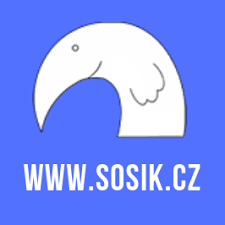 Profilová maturitní zkouška z cizích jazyků se skládá ze 2 částí:písemná práceústní zkoušeníCelkové hodnocení předmětu:40 % celkového hodnocení tvoří písemná práce60 % celkového hodnocení tvoří ústní zkoušeníŽák úspěšně vykoná maturitní zkoušku, pokud úspěšně vykoná všechny povinné zkoušky, ze kterých se tato část skládá.Písemná práce:1. písemná práce v rozsahu 130–150 slov2. písemná práce v rozsahu 70–90 slov70 minut čistého časumožné slohové útvary u 1. písemné práce: neformální dopis, formální dopis, motivační dopis, článek, vypravování, charakteristika, popismožné slohové útvary u 2. písemné práce: krátký dopis, email, vzkazu písemné práce je možné využít slovníkÚstní zkoušení:15 minut příprava + 15 minut samostatné zkoušenísložení pracovního listu:úvod, představení studenta (1 minuta)popis a porovnání obrázků (3 minuty)samostatné téma (8 minut)odborná terminologie (3 minuty)Kritéria hodnocení profilové maturitní zkouškyKritéria hodnocení písemné práce:celkem: 18 bodůStupnice hodnocení:18–15,5 bodů  výborný15–13,5 bodu  chvalitebný13–10,5 bodů  dobrý10–8,5 bodů  dostatečný8–0 bodů  nedostatečnýKritéria hodnocení ústní zkoušky:Pro hodnocení všech částí ústní zkoušky se používají následující kritéria:Splnění zadání, obsah a projev Lexikální kompetence Gramatická kompetence a prostředky textové návaznosti Fonologická kompetence Zpracování zadání/obsahOrganizace a koheze textuSlovní zásoba a pravopisMluvnické prostředkyzadání textu a jeho splněníobsah a rozsah textuorganizace textu a jeho logické uspořádáníkoheze textu a prostředky textové návaznostipřesnost a rozsah použité slovní zásobypřesnost a rozsah použitých mluvnických prostředků1. PP – 3 body2. PP – 1,5 bodu1. PP – 3 body2. PP – 1,5 bodu1. PP – 3 body2. PP – 1,5 bodu1. PP – 3 body2. PP – 1,5 bodu